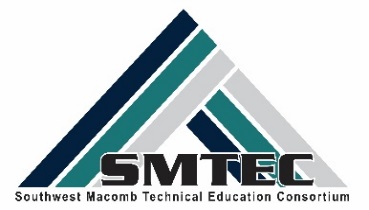              YEAR IN REVIEW 2017-2018Points of PrideOver 2100 students enrolled in CTE coursesPurchase of Anatomage 3D Dissection Table for Health Science students at WWT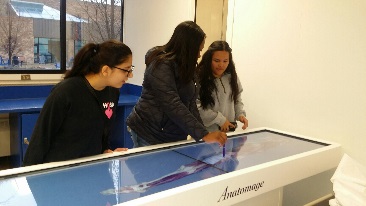 New equipment for Manufacturing students includes: Lathe, EDM Wire, and Faro Arm Scanner at LHSEarly Middle College-Medical Assistant cohort completed 10 direct college creditsNational HOSA Competitor in Physical TherapyGrants awarded: 61c Competitive Grant Awards for Manufacturing and Welding/Pre-Apprenticeship, totaling over $400K;IT Summer Camps for 60 students in partnership with Macomb Community College-Ralph Wilson FoundationC2Pipeline partnership with Wayne State University for the 2018-19 school yearThirteen NTHS Seniors earned Graduation Stoles and/or Honor Cords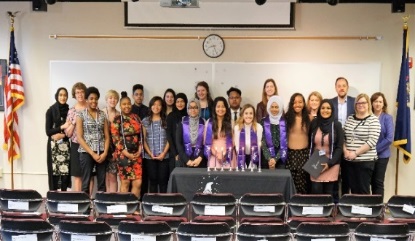 College Readiness – Over 741 students visited college campusesArt Institute- Culinary School		Baker CollegeClearly University			Culinary Institute of MichiganDavenport University 			Lansing Community CollegeLincoln Tech			Macomb Community CollegeMichigan State University 		MIAT CollegeOakland University			Schoolcraft CollegeWayne State University		Universal Technical InstituteUniversity of Detroit Mercy		University of Ohio TechUniversity of Michigan		UTI College  Career Readiness-1002 visits with 28 partners Ascension Health System	   City of Sterling Heights Mass Casualty DrillDetroit Mercy Dental  School           DMG Mori TEC DaysEifel Mold & Engineering	   Ford Field Education DayGeneral Motors		   Grant GroupGM Heritage Museum	    Henry Ford MuseumIndustry Source		    Little Caesar’s ArenaManufacturer’s Engage	    Michigan Defense Expo ExhibitorsMidwest Mold 		    Mobile Dentistry UnitMotion Picture Institute	    Olson DentalParagon Industries		    Providence HospitalSelfridge Air National Guard	    Shelby Crossing Assisted Living Center St. John Hospital		    The WhitneyTNG-Worldwide		     Whitlam LabelWright & Fillipis                                 Siemens Corporation-Manufacturing in AmericaVolunteer/Community ServiceGleaners Food Pantry                                                           Salvation ArmyTurning Points Fundraiser & DonationWarren Woods Public LibraryGet WISE  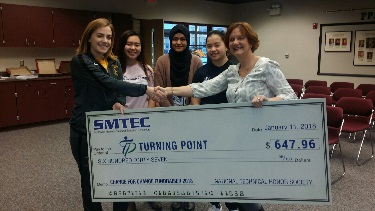 Student Competitions, Awards, or EventsAmerican Society of Body Engineers Design Competition-LHSBest of SchoolAuto STEAM Days-Macomb Community CollegeCosmetology Up Do & Fantasy Make-Up ContestsCourageous Persuaders Video CompetitionFirst Place Finalist-FHSDistributive Education Clubs of America-WWTState QualifiersEarly College Leadership Conference-Lansing Community CollegeFuture DOcs Program-Michigan State UniversityMacomb Community College Elevator Pitch Competition-WWTFirst, Second & Third Place AwardsManufacturing Day Video Competition-FHSMeal Ready Culinary Competition-US Armed Forces-LHSMichigan Schools & Government CU Dessert Competition-LHS & WWTThird Place Award-WWTMichigan Industrial Technology Education Society (MITES)-LHSFirst, Second & Third Place State AwardsNorth American International Auto Show Poster Competition-CLHSHealth Occupation Student Association (HOSA)-CLHS, FHS, LHS, WWTState QualifiersNational Qualifier in Physical Therapy-FHSMED TalksROTC Dining Out EventSeventh Brigade Drill Competition-CLHSSkills USA-CL, LHSState QualifiersBronze Medal Winners in Law Enforcement-CLHSUS CTE Presidential Scholar Michigan NomineeStudent in Law Enforcement Program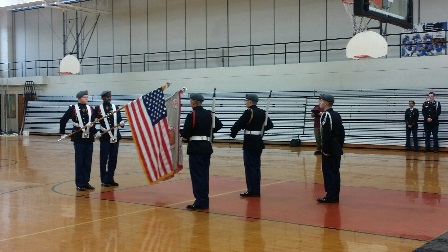 